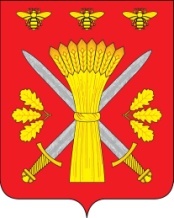 РОССИЙСКАЯ ФЕДЕРАЦИЯОРЛОВСКАЯ ОБЛАСТЬТРОСНЯНСКИЙ РАЙОННЫЙ СОВЕТ НАРОДНЫХ ДЕПУТАТОВРЕШЕНИЕот 16 июля 2020 года                                                                                          №252              с. ТроснаО внесении изменений в Генеральный план Ломовецкого сельского Поселения Троснянского района Орловской областиРассмотрев представленный проект изменений в Генеральный план Ломовецкого сельского поселения Троснянского района Орловской области, разработанный на основании Приказа Управления градостроительства, архитектуры и землеустройства Орловской области от 11 июня 2019 г. № 01-22/32, в соответствии со статьей 24 Градостроительного кодекса Российской Федерации, руководствуясь Федеральным законом от 6 октября 2003 года №131-ФЗ «Об общих принципах организации местного самоуправления в Российской Федерации», Уставом Троснянского района, Троснянский районный Совет народных депутатов РЕШИЛ:1. Утвердить изменения в Генеральный план Ломовецкого сельского поселения Троснянского района Орловской области:1.1. Внести изменения в следующие карты к материалам по обоснованию Генерального плана Ломовецкого сельского поселения в части отображения ЛЭП 110 кВ и её охранной зоны в целях энергоснабжения строящегося завода по производству комбикормов мощностью 800 тыс. тонн в год, расположенного по адресу: Орловская область, р-н Кромской, с. Вожово, ул. Придорожная:- Карту функциональных зон- Карту зон с особыми условиями использования территории- Карту комплексного анализа развития территории - Карту развития объектов транспортной и инженерной инфраструктуры- Карту существующих и планируемых объектов местного значения- Карту территорий, подверженных риску возникновения чрезвычайных ситуаций природного и техногенного характера2. Направить принятое решение Главе района для подписания и обнародования на официальном сайте администрации Троснянского района.Председатель районного Совета народных депутатов         Председатель районного Совета народных депутатов         Глава районаГлава районаГлава районаВ.И.МироновА. И   Насонов 